Современные игрушки и антиигрушки для детейСовременные игрушки для детей представляют собой широкий ассортимент товаров на любой возраст, вкус и кошелек. В отличие от не столь далекого прошлого, в нашей стране сейчас нет жестких ограничений и нормативов на продажу детских товаров, поэтому производители стараются продать все, что имеет какой-либо спрос, а иногда – и искусственно этот спрос «подогреть». Так среди детских игрушек появляются и «антиигрушки» - этакие уродцы, вызывающие у адекватного взрослого человека брезгливое отвращение, но привлекающие детей новизной и грамотной рекламой.Современные игрушки: богатство выбора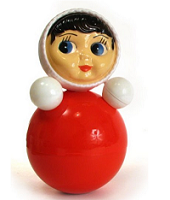 Многие помнят те времена, когда в магазинах детских товаров царило унылое однообразие. Надо сказать, что при этом детские игрушки были милыми и забавными. Пухлые куклы-пупсы с улыбающимися лицами, мягкие плюшевые собачки и медведи, музыкальные неваляшки, издающие мелодичный звон…Выбор современных игрушек поистине огромен. Появились куклы-младенцы, которых сложно отличить от живого ребенка, плюшевые животные, настолько мягкие и приятные на ощупь, что их невозможно не обнять и не «потискать», модели техники, тонко воспроизводящие детали настоящих машин и самолетов.А также – куклы-трупики, виртуальные игры, в которых нужно расстреливать людей или сбивать их на автомобиле, плюшевые фекалии… Подобные творения сложно назвать игрушками, скорее это «антиигрушки», которые не способствуют развитию ребенка, а, наоборот, ведут к разрушению его личности и моральной дезориентации.Почему же подобные экземпляры так часто встречаются среди современных игрушек? Все просто – потому что их покупают. Доброта, нежность, забота – вечные ценности сложно «продавать» - слишком древний это товар, и слишком большая конкуренция. Выпустив же жуткого уродца и проведя масштабную рекламную компанию, производитель привлекает внимание к своему товару, заставляет спорить и обсуждать, и у многих возникает желание увидеть воочию, приобрести то, о чем все говорят.Виды антиигрушек и их вред для ребенка1. Страшные игрушки. Далеко не все страшные игрушки плохи. Ведь даже в самых добрых народных сказках встречаются отрицательные персонажи, с которыми добрые герои сражаются и побеждают. Смысл страшной игрушки – научить малыша преодолевать свой страх. Этот страх должен быть условен и предсказуем, как и сама игрушка. Например, герои русских сказок или современных мультфильмов знакомы ребенку с детства, он знает, как с ними бороться, знает их слабости и особенности. Такая игрушка должна быть условна, без лишних деталей – ребенок придумает их самостоятельно, в меру собственного воображения и психической устойчивости.Но современные страшные игрушки, как правило, чрезмерно детализированы. Киборги, представляющие собой страшную пародию на человека, куклы с искаженными лицами, монстры, создатели которых прорисовали и рельефные мышцы, и шрамы, и бородавки – такая насыщенность деталями перегружает психику малыша, раздражает его, приводит к появлению неконтролируемых страхов.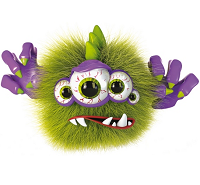 Еще одна проблема современных игрушек и популярных героев – в том, что их внешнее и внутреннее содержание не имеет ярко выраженной связи. Например, когда «супергерой» борется с «супер злодеем», они могут отличаться только цветом одежды и нагрудного значка. Или отвратительный монстр оказывается добрым и милым существом. Такое несоответствие вызывает у маленьких детей диссонанс, стирается грань между хорошим и плохим, между добром и злом.Вред от страшных игрушек особенно велик, если ребенок начинает играть «на их стороне», позволяет им в играх творить зло безнаказанно. В этом случае следует уделить больше внимания нравственному воспитанию ребенка, больше общаться с ним, читать добрые детские книги, ограничить просмотр жестоких фильмов и телепередач.2. Чрезмерно детализированные игрушки. Детализация – это проблема не только монстров, но и вообще большинства современных игрушек. Раньше детям делали кукол из носков, с пуговками вместо глаз, и эти игрушки были самыми любимыми – малыш сам придумывал и представлял себе недостающие детали, характер куклы и ее историю.Современных кукол иногда трудно отличить от живых людей – настолько тщательно проработаны их тела, одежда, лица с ярко выраженными эмоциями. «Додумывать» здесь уже нечего. Если же игрушка – это герой популярного мультфильма или книги, то и историю придумать не получается. Часто ребенок, играя, раз за разом повторяет эпизоды из мультфильма, не внося ничего нового. Это негативно влияет на развитие фантазии и воображения малыша.3. Смещение общепринятых ценностей. Чтобы заинтересовать потребителей, производители современных игрушек выпускают самые необычные товары, которые не укладываются в нормы традиционной морали. Среди реальных примеров: кукла-трансвестит, куклы-мертвецы, плюшевые испражнения и многое другое. Маленьким девочкам предлагают поиграть с детским шестом для стриптиза, а также с реалистичным пупсом, имитирующим процесс сосания груди. Очевидно, что ребенок, психика которого еще не сформировалась окончательно, не может адекватно оценить игрушки, которые подчас шокируют и взрослого человека.Еще раз о кукле Барби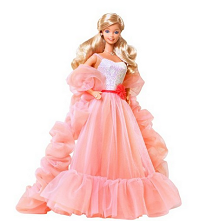 Казалось бы, что может быть вредного в куклах Барби? Среди массы современных игрушек они выглядят вполне безобидно. Барби не уродливы, не призывают к жестокости, не противоречат нормам общепринятой морали. И все-таки многие психологи предостерегают родителей от покупки своим детям этой все еще модной игрушки.Почему? Во-первых, в игре в куклы, особенно для маленьких детей, главное – это проявление заботы, нежности. Такие игры являются самой ранней подготовкой девочек к материнству. Кукла Барби не похожа на ребенка и не вызывает желания понянчиться и позаботиться о ней, не развивает в девочках материнского инстинкта.Кроме того, эти куклы очень реалистичны, но при этом пропорции их лица и тела искажены: чрезмерно большие глаза, слишком длинные ноги, слишком тонкая талия. Так как современное общество признает подобный тип внешности чуть ли не эталоном, к которому нужно стремиться, у большинства девочек игры с такими куклами порождают недовольство собственной внешностью.Конечно, не все современные игрушки плохи. Но современная идеология «продай все, что покупается» способствует наводнению рынка детских игрушек огромным количеством самого настоящего мусора. И, если Вы не считаете подобные товары полезными для своего ребенка, лучший вариант – смастерить для него игрушки самостоятельно. И пусть у деревянной машинки не будет лобового стекла и даже колес, а ниточные волосы у куклы не слишком похожи на настоящую шевелюру. Такие игрушки развивают фантазию малыша и дают ему понять: даже в современном мире не все ценное покупается за деньги.